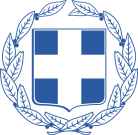 ΘΕΜΑ:	«Πρόσκληση Εκδήλωσης Ενδιαφέροντος για Συμμετοχή σε Σεμινάριο Π.Ε.»ΣΧΕΤ.:	Το ΚΠΕ Κέρκυρας σε συνεργασία με τα Γραφεία Σχολικών Δραστηριοτήτων Α/θμιας και Β/θμιας Εκπ/σης Κέρκυρας, προγραμματίζει διήμερο σεμινάριο επιμόρφωσης, στο πλαίσιο της πράξης «Κέντρα Περιβαλλοντικής Εκπαίδευσης (ΚΠΕ) - Περιβαλλοντική Εκπαίδευση» του επιχειρησιακού προγράμματος «Ανάπτυξη Ανθρώπινου Δυναμικού και Δια Βίου Μάθηση 2014-2020», Άξονας προτεραιότητας 6, Υποέργο 2, με σκοπό την επιμόρφωση των εκπ/κών Α/θμιας και Β/θμιας Εκπ/σης στη φιλοσοφία, το περιεχόμενο, τη διαδικασία και τις μεθόδους υλοποίησης προγραμμάτων της περιβαλλοντικής εκπαίδευσης και της εκπ/σης για την αειφορία.Α. Ταυτότητα Επιμορφωτικής Δράσης:Β. Ομάδα Στόχος & Προϋποθέσεις Συμμετοχής - Προτεραιότητα:Το σεμινάριο απευθύνεται σε 64 εκπ/κούς που υπηρετούν στην περιφερειακή ενότητα Κέρκυρας, εκ των οποίων οι 32 θα προέρχονται από την Α/βάθμια και οι άλλοι 32 από τη Β/θμια. Προτεραιότητα έχουν οι εκπ/κοί που δεν έχουν παρακολουθήσει στο παρελθόν αντίστοιχο σεμινάριο, ενώ από τους υπόλοιπους θα προηγηθούν εκείνοι που κατά την τρέχουσα σχ. χρονιά έχουν αναλάβει την υλοποίηση προγράμματος περιβαλλοντικής εκπ/σης.Μεταξύ των υποψηφίων της ίδιας κατηγορίας θα τηρηθεί σειρά προτεραιότητας με βάση την ημερομηνία και ώρα υποβολής της ηλεκτρονικής αίτησης, όπως αυτή θα καταγραφεί στη σχετική πλατφόρμα της οποίας ο σύνδεσμος (link) κοινοποιείται παρακάτω.Με την ολοκλήρωση της διήμερης επιμόρφωσης οι συμμετέχοντες που θα παρακολουθήσουν ανελλιπώς το πρόγραμμα θα λάβουν βεβαίωση επιμόρφωσης 18 ωρών και θα εγγραφούν στο μητρώο επιμορφωμένων στην περιβαλλοντική εκπ/ση που τηρείται στο κέντρο.Γ. Χρηματοδότηση:Οι δαπάνες του σεμιναρίου βαρύνουν τον προϋπολογισμό του ΤΔΕ-Υ που υλοποιείται από το ΙΝΕΔΙΒΙΜ και αφορά στο ΚΠΕ Κέρκυρας, στο πλαίσιο της πράξης «Κέντρα Περιβαλλοντικής Εκπαίδευσης (ΚΠΕ) - Περιβαλλοντική Εκπαίδευση» του επιχειρησιακού προγράμματος «Ανάπτυξη Ανθρώπινου Δυναμικού και Δια Βίου Μάθηση 2014-2020», Άξονας προτεραιότητας 6, Υποέργο 2.Ειδικότερα θα καλυφθούν:Τα έξοδα διατροφής (ένα γεύμα την ημέρα, καφέδες-βουτήματα κλπ) όλων των συμμετεχόντων.Τα έξοδα μετακίνησης από και προς το πεδίο δραστηριοτήτων.Σημειώνεται ότι τα έξοδα μετακίνησης (πλην των μετακινήσεων με λεωφορείο από και προς το πεδίο) θα καλυφθούν από τους ίδιους τους συμμετέχοντες.Τα έξοδα μετακίνησης και διαμονής μελών Π.Ο. των ΚΠΕ που θα συμμετάσχουν ως εισηγητές ή συντονιστές εργαστηρίων θα βαρύνουν τους προϋπολογισμούς των οικείων ΤΔΕ-Υ.Αιτήσεις Συμμετοχής Εκπ/κών:Οι Εκπαιδευτικοί που επιθυμούν να συμμετάσχουν πρέπει να υποβάλλουν, μέχρι την Παρασκευή 21 Οκτωβρίου 2016, ηλεκτρονικά τις αιτήσεις τους στην πλατφόρμα:https://goo.gl/forms/5sdAKYJY3zbTbqXw2Οι Υπεύθυνες Σχολικών Δραστηριοτήτων, στις οποίες έχουν παραχωρηθεί δικαιώματα πρόσβασης στο ηλεκτρονικό αρχείο με τα στοιχεία των υποψηφίων, παρακαλούνται να αποστείλουν στο ΚΠΕ Κέρκυρας μέχρι την Τρίτη 25 Οκτωβρίου 2016, τους ταξινομημένους πίνακες (με την διαδικασία που περιγράφηκε παραπάνω βάσει των στοιχείων του αρχείου που τηρούν στις υπηρεσίες τους).Για περιβαλλοντικούς λόγους δεν θα γίνει υποβολή έντυπων αιτήσεων.Προτάσεις Συμμετοχής Εισηγητών – Συντονιστών Εργαστηρίων:Μέλη των Π.Ο. άλλων ΚΠΕ που επιθυμούν να συμμετάσχουν ως εισηγητές ή συντονιστές εργαστηρίων παρακαλούμε να επικοινωνήσουν με το ΚΠΕ Κέρκυρας μέσω τηλεφώνου ή email.Υπενθυμίζεται ότι ο αριθμός και ο τρόπος συμμετοχής των μελών των Π.Ο. των άλλων ΚΠΕ πρέπει να συμφωνεί με την Φ16Α/197651/Δ1/4-12-2015/ΥΠΑΙΘ εγκύκλιο.Πληροφορίες:Περισσότερες πληροφορίες οι ενδιαφερόμενοι μπορούν να ζητήσουν από την Π.Ο. του ΚΠΕ Κέρκυρας στο τηλέφωνο: 2662025236 ή από τις υπεύθυνες Σχολικών Δραστηριοτήτων στα τηλέφωνα 26610-31395 (κα Γκανάτσιου - Β/θμια), 26610-48610 (κα Γεωργοτά – Α/θμια).Επισυνάπτεται η προβλεπόμενη δομή του σεμιναρίου.			Ο			Υπεύθυνος			ΑΛΕΞΑΝΔΡΟΣ ΒΛΑΣΣΗΣ	ΠΕ03 ΜαθηματικόςΔομή του Σεμιναρίου:ΣΑΒΒΑΤΟ ΠΡΩΙ: Επίσκεψη στο πεδίο	 (ώρες: 8:30πμ – 2:00μμ)Βιωματικές δραστηριότητες πεδίου σε τέσσερις ομάδες των 16 (ή 8 ομάδες των 8 ) εκπ/κών κάθε μια, στο κεδροδάσος και τους αμμόλοφους Κορισσίων.ΣΑΒΒΑΤΟ ΑΠΟΓΕΥΜΑ: ΘΕΩΡΗΤΙΚΟ ΥΠΟΒΑΘΡΟ 	 (ώρες: 3μμ – 8μμ)Α Το Περιεχόμενο της Εκπαίδευσης για την ΑειφορίαΓενικές θεωρητικές εισηγήσεις.Β. Το Θεσμικό Πλαίσιο της Π.Ε.Νομοθεσία & Διοικητική διαδικασίαΓ. Οι Εκπ/κές Μέθοδοι της Π.Ε.ΚΥΡΙΑΚΗ ΠΡΩΙ: ΠΑΡΑΓΩΓΗ ΕΡΓΑΣΙΩΝ - ΠΑΡΟΥΣΙΑΣΕΙΣ	 (ώρες: 9:00πμ – 3:00μμ)Α. Βιωματικά ΕργαστήριαΕργαστήρια σε τέσσερις ομάδες των 16 (ή 8 ομάδες των 8 ) εκπ/κών κάθε μια.Β. Παρουσίασεις ΟμάδωνΗΜΕΡΟΜΗΝΙΑ:13-10-2016ΑΡ. ΠΡΩΤΟΚ. :25ΠΛΗΡΟΦΟΡΙΕΣ:Αλέκος ΒλάσσηςΠΡΟΣ:Σχολικές Μονάδες Α/θμιας & Β/θμιας εκπ/σης Κέρκυρας (μέσω ΥΣΔ)Κέντρα Περιβαλλοντικής Εκπ/σηςE-MAIL:kpe.kerkyras@gmail.com  ΠΡΟΣ:Σχολικές Μονάδες Α/θμιας & Β/θμιας εκπ/σης Κέρκυρας (μέσω ΥΣΔ)Κέντρα Περιβαλλοντικής Εκπ/σηςΤΗΛΕΦΩΝΟ:2662025236ΠΡΟΣ:Σχολικές Μονάδες Α/θμιας & Β/θμιας εκπ/σης Κέρκυρας (μέσω ΥΣΔ)Κέντρα Περιβαλλοντικής Εκπ/σηςFAX2662024559ΔΙΕΥΘΥΝΣΗ:Αλυκές, 49080 ΛΕΥΚΙΜΜΗΚΟΙΝ:Τμήμα Δ’ Περιβαλλοντικής Εκπαίδευσης Δ/νσης Σπουδών Δ.Ε.ΠΔΕ Ιονίων Νήσωνhttps://sites.google.com/site/kpekerkyras/https://sites.google.com/site/kpekerkyras/https://sites.google.com/site/kpekerkyras/Τμήμα Δ’ Περιβαλλοντικής Εκπαίδευσης Δ/νσης Σπουδών Δ.Ε.ΠΔΕ Ιονίων ΝήσωνΕίδος:ΣεμινάριοΤίτλος:Εισαγωγή στην Περιβαλλοντική Εκπαίδευση. Σύγχρονα Μαθησιακά Περιβάλλοντα & Διδακτικές Τεχνικές στην Εκπ/ση για την ΑειφορίαΤόπος:Εγκαταστάσεις του ΚΠΕ Κέρκυρας (Αλυκές Λευκίμμης). Πεδίο δραστηριοτήτων κεδροδάσος-αμμόλοφοι Κορισσίων.Χρόνος:3-4 Δεκεμβρίου 2016 (Διήμερο)